УКАЗГЛАВЫ РЕСПУБЛИКИ САХА (ЯКУТИЯ)ОБ УТВЕРЖДЕНИИ ПОЛОЖЕНИЯ О ПОРЯДКЕ УВЕДОМЛЕНИЯ ЛИЦАМИ,ЗАМЕЩАЮЩИМИ ДОЛЖНОСТИ ГОСУДАРСТВЕННОЙ ГРАЖДАНСКОЙ СЛУЖБЫРЕСПУБЛИКИ САХА (ЯКУТИЯ), НАЗНАЧАЕМЫМИ И ОСВОБОЖДАЕМЫМИОТ ДОЛЖНОСТИ ГЛАВОЙ РЕСПУБЛИКИ САХА (ЯКУТИЯ), О ФАКТАХОБРАЩЕНИЯ В ЦЕЛЯХ СКЛОНЕНИЯ ИХ К СОВЕРШЕНИЮ КОРРУПЦИОННЫХПРАВОНАРУШЕНИЙ, РЕГИСТРАЦИИ ТАКИХ УВЕДОМЛЕНИЙ, ОРГАНИЗАЦИИПРОВЕРКИ СОДЕРЖАЩИХСЯ В УВЕДОМЛЕНИИ СВЕДЕНИЙВ целях реализации статьи 9 Федерального закона от 25 декабря 2008 г. N 273-ФЗ "О противодействии коррупции" постановляю:1. Утвердить Положение о порядке уведомления лицами, замещающими должности государственной гражданской службы Республики Саха (Якутия), назначаемыми и освобождаемыми от должности Главой Республики Саха (Якутия), о фактах обращения в целях склонения их к совершению коррупционных правонарушений, регистрации таких уведомлений, организации проверки содержащихся в уведомлении сведений согласно приложению к настоящему Указу.2. Рекомендовать органам местного самоуправления Республики Саха (Якутия) руководствоваться настоящим Указом при утверждении соответствующих порядков.3. Опубликовать настоящий Указ в официальных средствах массовой информации.ГлаваРеспублики Саха (Якутия)Е.БОРИСОВг. Якутск15 июля 2016 годаN 1313УтвержденоУказом ГлавыРеспублики Саха (Якутия)от 15 июля 2016 г. N 1313ПОЛОЖЕНИЕО ПОРЯДКЕ УВЕДОМЛЕНИЯ ЛИЦАМИ, ЗАМЕЩАЮЩИМИ ДОЛЖНОСТИГОСУДАРСТВЕННОЙ ГРАЖДАНСКОЙ СЛУЖБЫ РЕСПУБЛИКИ САХА (ЯКУТИЯ),НАЗНАЧАЕМЫМИ И ОСВОБОЖДАЕМЫМИ ОТ ДОЛЖНОСТИ ГЛАВОЙРЕСПУБЛИКИ САХА (ЯКУТИЯ), О ФАКТАХ ОБРАЩЕНИЯ В ЦЕЛЯХСКЛОНЕНИЯ ИХ К СОВЕРШЕНИЮ КОРРУПЦИОННЫХ ПРАВОНАРУШЕНИЙ,РЕГИСТРАЦИИ ТАКИХ УВЕДОМЛЕНИЙ, ОРГАНИЗАЦИИ ПРОВЕРКИСОДЕРЖАЩИХСЯ В УВЕДОМЛЕНИИ СВЕДЕНИЙ1. Настоящее Положение регулирует правоотношения, возникающие в связи с уведомлением лицами, замещающими должности государственной гражданской службы Республики Саха (Якутия), назначаемыми и освобождаемыми от должности Главой Республики Саха (Якутия), о фактах обращения в целях склонения к совершению коррупционных правонарушений или совершения другими лицами, замещающими должности государственной гражданской службы Республики Саха (Якутия), коррупционных правонарушений, непредставления сведений либо представления заведомо недостоверных или неполных сведений о доходах, расходах, об имуществе и обязательствах имущественного характера, регистрации таких уведомлений, организации проверки содержащихся в уведомлении сведений.2. Положение распространяется на лиц, замещающих должности государственной гражданской службы Республики Саха (Якутия), назначаемых и освобождаемых от должности Главой Республики Саха (Якутия).3. Лица, замещающие должности государственной гражданской службы Республики Саха (Якутия), указанные в пункте 2 настоящего Положения, не позднее рабочего дня, следующего за днем обращения к ним, обязаны уведомлять Главу Республики Саха (Якутия) обо всех случаях обращения в целях склонения к совершению коррупционных правонарушений.В случае нахождения лица, замещающего должность государственной гражданской службы Республики Саха (Якутия), указанного в пункте 2 настоящего Положения, в командировке, в отпуске, вне места прохождения службы, он обязан уведомить Главу Республики Саха (Якутия) не позднее рабочего дня, следующего за днем прибытия к месту прохождения службы.Невыполнение лицом, замещающим должность государственной гражданской службы Республики Саха (Якутия), указанным в пункте 2 настоящего Положения, должностной (служебной) обязанности уведомлять Главу Республики Саха (Якутия), органы прокуратуры или другие государственные органы обо всех случаях обращения в целях склонения к совершению коррупционных правонарушений является правонарушением, влекущим увольнение с государственной гражданской службы либо привлечение к иным видам ответственности в соответствии с законодательством Российской Федерации.4. Уведомление Главы Республики Саха (Якутия) о фактах обращения в целях склонения к совершению коррупционных правонарушений осуществляется письменно по форме согласно приложению N 1 к настоящему Положению и представляется в Управление при Главе Республики Саха (Якутия) по профилактике коррупционных и иных правонарушений (далее - Управление).5. К уведомлению прилагаются все имеющиеся материалы, подтверждающие обстоятельства обращения каких-либо лиц в целях склонения к совершению коррупционных правонарушений.6. Уведомления подлежат обязательной регистрации в журнале регистрации уведомлений о фактах обращения в целях склонения к совершению коррупционных правонарушений (далее - журнал):в тот же день, если оно поступило по почте либо представлено курьером;незамедлительно, в присутствии лица, замещающего должность государственной гражданской службы Республики Саха (Якутия), если уведомление представлено им лично.7. Журнал должен быть прошит, пронумерован, а также заверен оттиском печати Управления. Журнал ведется по форме согласно приложению N 2 к настоящему Положению.Ведение журнала в Управлении возлагается на уполномоченное лицо Управления.8. Уполномоченное лицо Управления, принявшее уведомление, помимо его регистрации в журнале обязано выдать составителю уведомления под роспись талон-уведомление с указанием данных о лице, принявшем уведомление, дате и времени его принятия.Талон-уведомление состоит из корешка талона-уведомления и талона-уведомления по форме согласно приложению N 3 к настоящему Положению.После заполнения корешок талона-уведомления остается у уполномоченного лица Управления, а талон-уведомление в день поступления вручается составителю уведомления.В случае, если уведомление поступило по почте, талон-уведомление направляется составителю уведомления по почте заказным письмом с уведомлением о вручении.Отказ в регистрации уведомления, а также невыдача талона-уведомления не допускаются.Конфиденциальность полученных сведений обеспечивается Управлением.9. Управление не позднее рабочего дня, следующего за днем получения уведомления, по поручению Главы Республики Саха (Якутия) принимает решение об организации проверки сведений, содержащихся в уведомлении (далее - проверка).10. Для проведения проверки по поручению Главы Республики Саха (Якутия) создается комиссия. Проверка должна быть завершена не позднее пяти рабочих дней со дня принятия решения о ее проведении.11. При проведении проверки должны быть заслушаны пояснения составителя уведомления, в случае необходимости иных лиц, имеющих отношение к фактам, содержащимся в уведомлении, объективно и всесторонне рассмотрены иные материалы по фактам и обстоятельствам обращения к лицу, замещающему должность государственной гражданской службы Республики Саха (Якутия), указанному в пункте 2 настоящего Положения, в целях склонения к совершению коррупционных правонарушений.12. Управление, члены комиссии, созданной для проведения проверки, не вправе разглашать сведения, ставшие им известными в ходе проверочных мероприятий. Разглашение сведений, полученных в результате проведения проверки, влечет за собой ответственность, предусмотренную законодательством Российской Федерации.13. По результатам проверки, уполномоченным лицом Управления, оформляется письменное заключение, где указываются:а) состав комиссии;б) сроки проведения проверки;в) фамилия, имя, отчество, должность составителя уведомления, которого склоняют к совершению коррупционных правонарушений, и обстоятельства, послужившие основанием для проведения проверки;г) подтверждение достоверности (либо опровержение) факта, послужившего основанием для составления уведомления;д) причины и обстоятельства, способствовавшие обращению в целях склонения лица, замещающего отдельные должности государственной гражданской службы Республики Саха (Якутия), указанные в пункте 2 настоящего Положения, к совершению коррупционных правонарушений;е) меры, рекомендуемые для разрешения сложившейся ситуации.14. Член комиссии по проведению проверки в случае несогласия с заключением вправе в письменной форме приобщить к заключению свое особое мнение.15. В случае подтверждения факта обращения в целях склонения лица, замещающего должность государственной гражданской службы Республики Саха (Якутия), указанного в пункте 2 настоящего Положения, к совершению коррупционных правонарушений, Глава Республики Саха (Якутия) с учетом заключения по результатам проверки в течение двух рабочих дней принимает следующие решения:а) о принятии организационных мер с целью предотвращения впредь возможности обращения в целях склонения лиц, замещающих отдельные должности государственной гражданской службы Республики Саха (Якутия), указанных в пункте 2 настоящего Положения, к совершению коррупционных правонарушений;б) об исключении возможности принятия составителем уведомления, имеющим отношение к фактам, содержащимся в уведомлении, единоличных решений по вопросам, с которыми связана вероятность совершения коррупционного правонарушения;в) о незамедлительной передаче материалов проверки в органы прокуратуры и другие государственные органы с установлением конкретного срока.16. В случае опровержения факта обращения с целью склонения лица, замещающего должность государственной гражданской службы Республики Саха (Якутия), указанного в пункте 2 настоящего Положения, к совершению коррупционных правонарушений, Глава Республики Саха (Якутия) принимает решение о принятии результатов проверки к сведению.17. Решение, принятое Главой Республики Саха (Якутия), может быть обжаловано в соответствии с действующим законодательством.Приложение N 1к Положениюо порядке уведомлениялицами, замещающими должностигосударственной гражданской службыРеспублики Саха (Якутия),назначаемыми и освобождаемымиот должности ГлавойРеспублики Саха (Якутия),о фактах обращения в целяхсклонения их к совершениюкоррупционных правонарушений,регистрации таких уведомлений,организации проверки содержащихсяв уведомлении сведенийФорма                                             Главе Республики Саха (Якутия)                                           ________________________________                                       ____________________________________                                      (Ф.И.О., должность, место жительства,                                      телефон государственного гражданского                                        служащего Республики Саха (Якутия),                                                  направившего уведомление)                                Уведомление     о фактах обращения в целях склонения лица, замещающего должность       государственной гражданской службы Республики Саха (Якутия),                 к совершению коррупционных правонарушенийСообщаю, что:1. ________________________________________________________________________  (описание обстоятельств, при которых стало известно о случаях обращения___________________________________________________________________________к государственному гражданскому служащему Республики Саха (Якутия) в связи___________________________________________________________________________  с исполнением им служебных обязанностей каких-либо лиц в целях склонения___________________________________________________________________________               его к совершению коррупционных правонарушений___________________________________________________________________________                   (дата, место, время, другие условия)__________________________________________________________________________.2. ________________________________________________________________________   (подробные сведения о коррупционных правонарушениях, которые должен был___________________________________________________________________________бы совершить государственный гражданский служащий Республики Саха (Якутия)___________________________________________________________________________                       по просьбе обратившихся лиц)_____________________________________________________________________________________________________________________________________________________.3. ________________________________________________________________________(все известные сведения о лице, склоняющем к коррупционному правонарушению)________________________________________________________________________________________________________________________________________________________________________________________________________________________________.4. ________________________________________________________________________    (способ и обстоятельства склонения к коррупционному правонарушению___________________________________________________________________________  (подкуп, угроза, обман и т.д.), а также информация об отказе (согласии)__________________________________________________________________________.   принять предложение лица о совершении коррупционного правонарушения)                                      _____________________________________                                        (дата, подпись, инициалы и фамилия)Приложение N 2к Положениюо порядке уведомлениялицами, замещающими должностигосударственной гражданской службыРеспублики Саха (Якутия),назначаемыми и освобождаемымиот должности ГлавойРеспублики Саха (Якутия),о фактах обращения в целяхсклонения их к совершениюкоррупционных правонарушений,регистрации таких уведомлений,организации проверки содержащихсяв уведомлении сведенийФорма                                  ЖУРНАЛ    регистрации уведомлений о фактах обращения в целях склонения лица, замещающего должность государственной гражданской службы Республики Саха            (Якутия), к совершению коррупционных правонарушений___________________________________________________________________________                (наименование органа исполнительной власти)Приложение N 3к Положениюо порядке уведомлениялицами, замещающими должностигосударственной гражданской службыРеспублики Саха (Якутия),назначаемыми и освобождаемымиот должности ГлавойРеспублики Саха (Якутия),о фактах обращения в целяхсклонения их к совершениюкоррупционных правонарушений,регистрации таких уведомлений,организации проверки содержащихсяв уведомлении сведенийФорма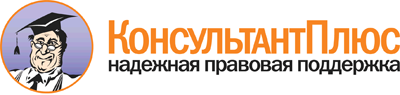  Указ Главы РС(Я) от 15.07.2016 N 1313
"Об утверждении Положения о порядке уведомления лицами, замещающими должности государственной гражданской службы Республики Саха (Якутия), назначаемыми и освобождаемыми от должности Главой Республики Саха (Якутия), о фактах обращения в целях склонения их к совершению коррупционных правонарушений, регистрации таких уведомлений, организации проверки содержащихся в уведомлении сведений" Документ предоставлен КонсультантПлюс

www.consultant.ru 

Дата сохранения: 31.10.2016 
 15 июля 2016 годаN 1313NНомер, дата уведомления (указывается номер и дата талона-уведомления)Сведения о лице, замещающем должность государственной гражданской службы Республики Саха (Якутия)Сведения о лице, замещающем должность государственной гражданской службы Республики Саха (Якутия)Сведения о лице, замещающем должность государственной гражданской службы Республики Саха (Якутия)Сведения о лице, замещающем должность государственной гражданской службы Республики Саха (Якутия)Краткое содержание уведомленияФ.И.О. лица, принявшего уведомлениеNНомер, дата уведомления (указывается номер и дата талона-уведомления)Ф.И.О.Документ, удостоверяющий личность (паспорт гражданина Российской Федерации; служебное удостоверение)ДолжностьНомер телефонаКраткое содержание уведомленияФ.И.О. лица, принявшего уведомлениеКорешок талона-уведомленияN ______________Талон-уведомлениеN ___________Уведомление принято от _______ _________________________________ _________________________________ (Ф.И.О. государственного гражданского служащего Республики Саха (Якутия)Уведомление принято от _________ ___________________________________ ___________________________________ (Ф.И.О. государственного гражданскогослужащего Республики Саха (Якутия)Краткое содержание уведомления _________________________________ _________________________________ _________________________________ _________________________________Краткое содержание уведомления ___________________________________ ___________________________________ ___________________________________ ____________________________________________________________________ (подпись и должность лица, принявшего уведомление)"____" _____________ 20__ годаУведомление принято: ___________________________________ (Ф.И.О., должность лица, принявшего уведомление) __________________________(номер по журналу)"____" _____________ 20__ года_________________________________ (подпись лица, получившего талон-уведомление)"____" ______________ 20__ года___________________________________ (подпись государственного гражданского служащего, принявшего уведомление)